ФЕДЕРАЛЬНАЯ НАЛОГОВАЯ СЛУЖБА ИНФОРМИРУЕТМежрайонная ИФНС России №21 по Пермскому краю сообщает, что с  01.01.2023 вступили в силу изменения в Налоговый Кодекс Российской Федерации №263-ФЗ от 14.07.2023 года.Теперь все платежи, администрируемые налоговыми органами, отражаются на отдельном казначейском счете, открытом в Управлении Федерального казначейства по Тульской области.Вне зависимости от места постановки на учет налогоплательщиками места нахождения объекта налогообложения.При этом вопросы налогообложения и расчетов с бюджетом остаются в ведении налоговых органов по месту учета налогоплательщика.Для упрощения уплаты с 01.01.2023 года все налоги уплачиваются на ЕНС Федерального казначейства (вместо 84 счетов в каждом субъекте РФ). Федеральным казначейством принято технологическое решение об обработке платежей Управлением Федеральное казначейство по Тульской области.Это никак не влияет на учет платежей в налоговом органе. Если налогоплательщик указал свой ИНН, то денежные средства будут отражены на его едином налоговом счете и далее перераспределены по соответствующим налогам и бюджетам, соответствующим месту его регистрации или ведения деятельности. Особенности перечисления (уплаты обязательных платежей): -реквизиты платежа будут заполнены автоматически в ЛК или в учетной (бухгалтерской) системе, самостоятельно заполнить нужно будет только сумму платежа;-в сервисе «Уплата налогов и пошлин» нужно заполнить ИНН/КПП плательщика и сумму платежа;-реквизиты для самостоятельного заполнения платежного документа размещены на промостранице сайта ФНС России (ЕНС). https://www.nalog.gov.ru/rn77/ens/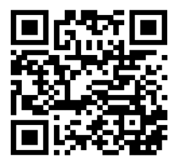 